Beste [naam],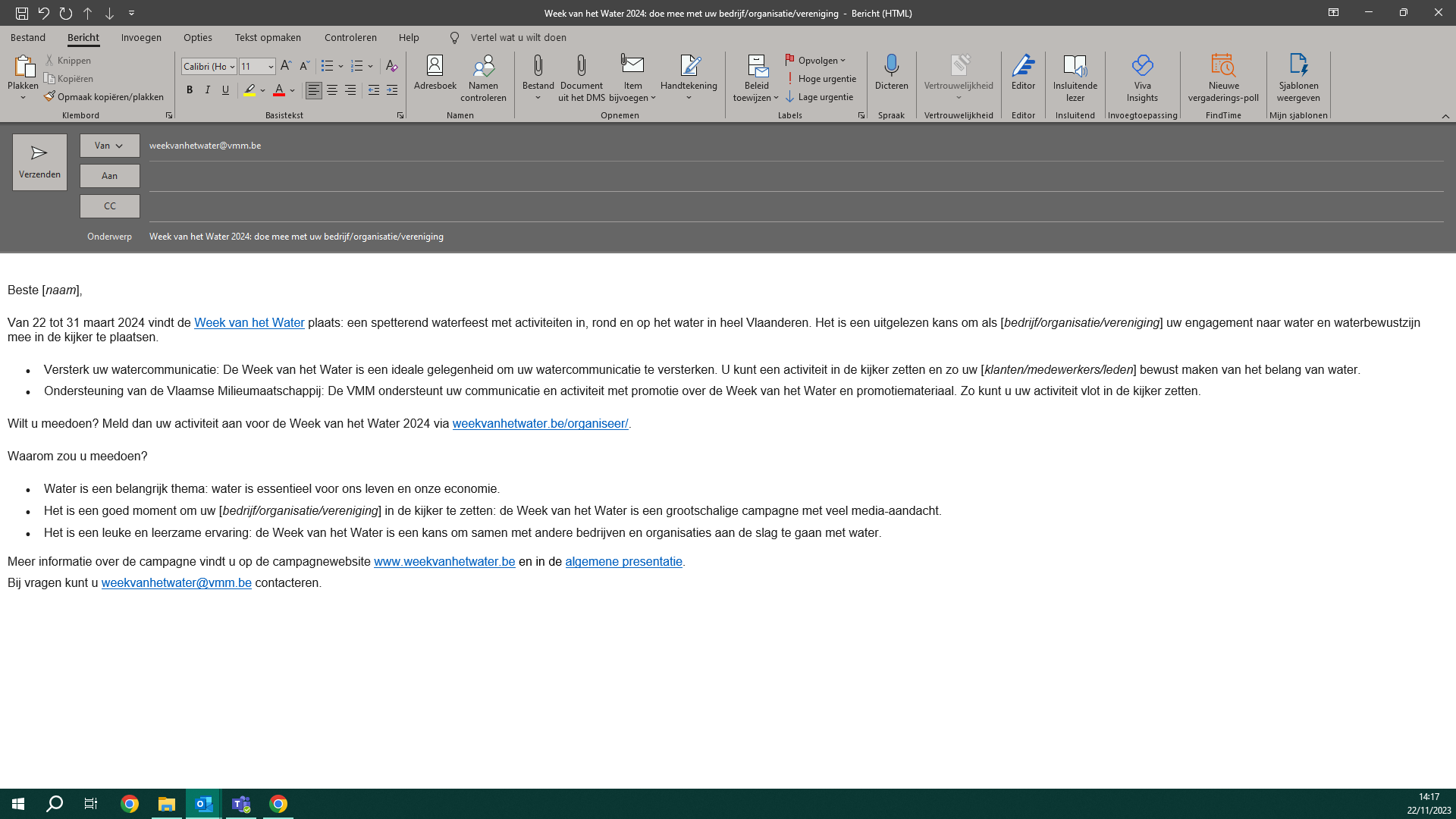 Van 22 tot 31 maart 2024 vindt de Week van het Water plaats: een spetterend waterfeest met activiteiten in, rond en op het water in heel Vlaanderen. Het is een uitgelezen kans om als [bedrijf/organisatie/vereniging] uw engagement naar water en waterbewustzijn mee in de kijker te plaatsen.Versterk uw watercommunicatie: De Week van het Water is een ideale gelegenheid om uw watercommunicatie te versterken. U kunt een activiteit in de kijker zetten en zo uw [klanten/medewerkers/leden] bewust maken van het belang van water.Ondersteuning van de Vlaamse Milieumaatschappij: De VMM ondersteunt uw communicatie en activiteit met promotie over de Week van het Water en promotiemateriaal. Zo kunt u uw activiteit vlot in de kijker zetten.Wilt u meedoen? Meld dan uw activiteit aan voor de Week van het Water 2024 via weekvanhetwater.be/organiseer/. Waarom zou u meedoen?Water is een belangrijk thema: water is essentieel voor ons leven en onze economie.Het is een goed moment om uw [bedrijf/organisatie/vereniging] in de kijker te zetten: de Week van het Water is een grootschalige campagne met veel media-aandacht.Het is een leuke en leerzame ervaring: de Week van het Water is een kans om samen met andere bedrijven en organisaties aan de slag te gaan met water.Meer informatie over de campagne vindt u op de campagnewebsite www.weekvanhetwater.be en in de algemene presentatie. Bij vragen kunt u weekvanhetwater@vmm.be contacteren.